Publicado en Barcelona el 25/11/2021 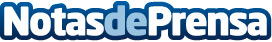 Jardinería Oscar se especializa en la instalación de césped artificial en BarcelonaLa empresa de Jardinería por excelencia de Catalunya se especializa en nuevos servicios para sus clientesDatos de contacto:Carlos Fernández937685249Nota de prensa publicada en: https://www.notasdeprensa.es/jardineria-oscar-se-especializa-en-la Categorias: Interiorismo Cataluña Jardín/Terraza http://www.notasdeprensa.es